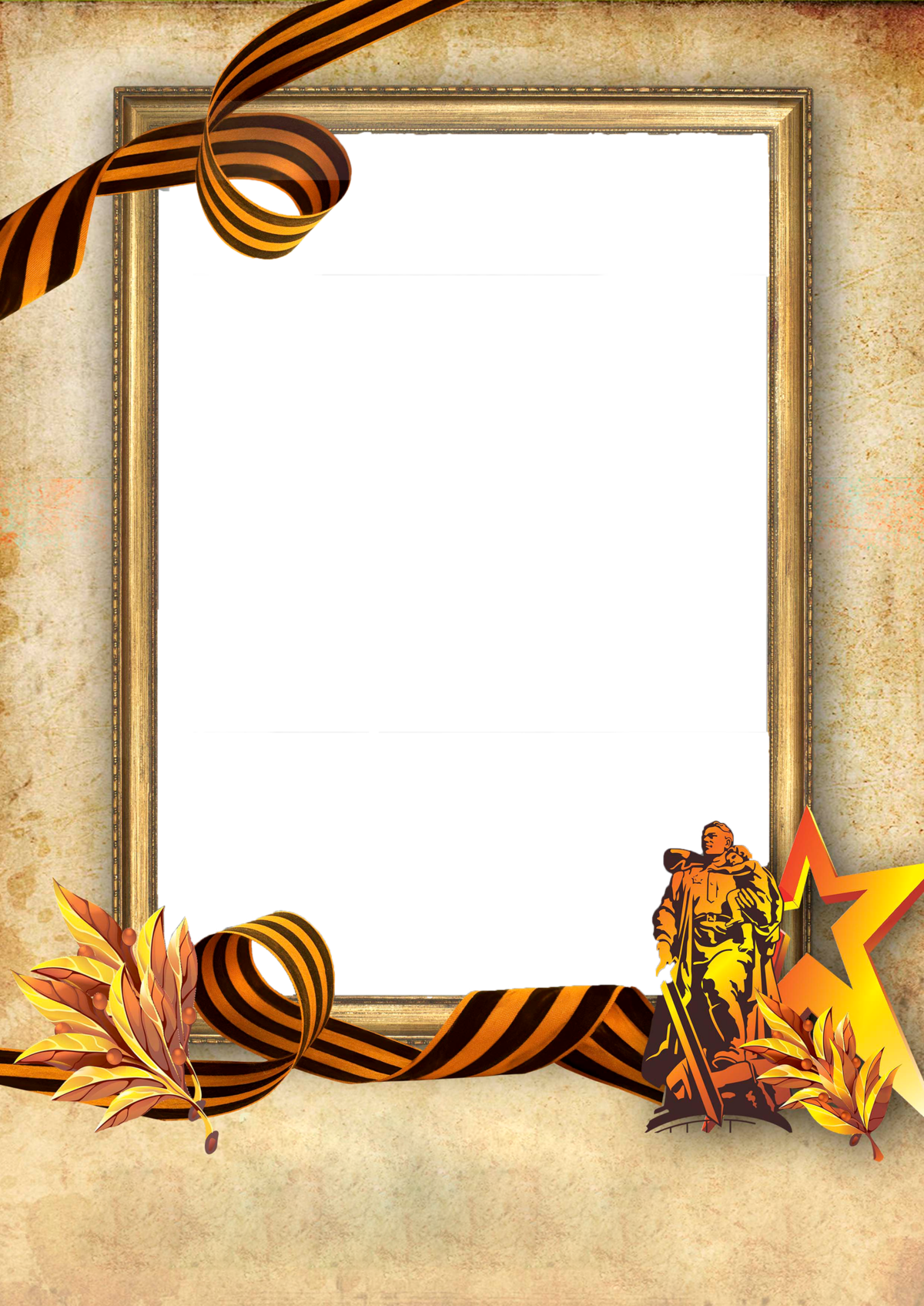 Краткосрочный социально-творческий проект в первой младшей группе «День Победы»Проблема: незнание детьми праздника - День Победы.Обоснование проблемы: Недостаточное внимание родителей к празднику - День Победы.Тип проекта: По доминирующей в проекте деятельности: социально – творческий.Вид проекта: краткосрочный.Состав проектной группы: воспитатели, дети и родители 1 младшей группы.Методы и приёмы:Словесные: художественное слово, вопросы к детям, объяснение, рассказ воспитателя, педагогическая оценка;Наглядные: игрушки – военная техника,Игровые: подвижные игры, сюжетно-ролевая игра, физ.минутки, дидактические игры;Практические: рисование, аппликация, лепка;Цель: Формировать нравственные ценности. Познакомить детей с главным праздником нашей страны – День Победы.Задачи:1. Сообщить детям первоначальные сведения о Дне Победы. Дать знания о защитниках отечества, о функциях армии.2. Активировать слуховые и зрительные анализаторы, развивать у детей речь, воображение и мышление. Развивать умения взаимодействовать друг с другом, побуждать детей к совместной деятельности.3. Формировать у дошкольников активное положительное отношение к славным защитникам нашей Родины, уметь слушать взрослых.4. Активизировать словарь: Родина, герой, победа, солдат, армия, защитник.5. Формировать представление о том, что всем людям на Земле нужен мир;6. Выразить чувства и закрепить знания в творческом плане, выполнив плакат – коллективную работу к празднику, нарисовать праздничный салют, необычной техникой рисования, сделать поделки в подарок ветеранам.Актуальность проблемы:В период смены общественных формаций нарушается преемственность поколений в воспитании детей, и прежде всего в сфере передачи нравственного опыта, главных жизненных установок. И наши дошкольники не испытывают чувства гордости за свою Родину, за героев победителей в Великой Отечественной Войне.Дети не имеют представлений о причинах возникновения праздника. Таким образом, было принято решение разработать и реализовать проект «День победы».Ожидаемые результаты:1. Заинтересованность детей темой «День Победы», проявление их познавательной активности.2. Дети самостоятельно проявляют инициативу: рассматривают иллюстрации, участвуют в беседах, задают вопросы; проявляют творчество и детальность в работе.3. С удовольствием рисуют, играют.4. Участие в совместной деятельности родителей - активные и заинтересованные участники проекта, ориентированы на развитие у ребёнка потребности к познанию, общению со взрослыми и сверстниками, через совместную проектную деятельность.5. Педагоги: осуществляют инновационную деятельность; повышают профессиональный уровень.Итог работы:Оформление группы и приемной; создание композиции с детьми «Вот, какой у нас салют!»; папка-передвижка для родителей «9 мая – День Победы»; оформление стенгазеты «9 мая» (совместно с родителями), реализация проекта.Этапы содержание работы педагога, содержание работы с детьми, содержание работы с родителями.1 этап - подготовительный1 неделя маяОпределение темы проекта, формулирование целей и задач проекта.Обеспечение мотивации предстоящей деятельности.Подготовка методических и дидактических материалов.Чтение художественной литературы: С Алексеев "Они защищали Москву", Л. Кассиль "Твои защитники", С. Михалков "День Победы", подборка стихов к празднику. Индивидуальные и коллективные беседа о Великой Отечественной войне, подбор открыток, иллюстраций, фотографий для оформления альбомов «Наша Армия родная». 1. Беседа «Мы идем на праздник». Учить рассматривать картинку о празднике, называть изображенные на ней предметы, их качества, действия людей. Обогащать словарь детей существительными, обозначающими название предметов, транспортных средств, а так же глаголами, прилагательными, наречиями.2. Рассматривание материала по теме «День Победы», открыток «Города герои», иллюстраций и альбомов «Великая Отечественная Война»3. Чтение стихотворений на тему «День Победы»4. Рассматривание солдатиков. Учить детей рассматривать игрушки (солдатиков, их внешний вид, части тела, форму, строение фигуры. Учить детей выстраивать солдатиков друг за другом. Продолжать учить детей отвечать на вопросы воспитателя.5. Чтение стихотворений А. Барто «Флажок», «Самолет», «Кораб-лик». Приобщать детей к рассматриванию иллюстраций в книгах. Предостав-лять возможность договаривать слова, фразы при чтении знакомых стихотворений.6. Беседа «Подвиги детей в ВОВ». Чтение стихотворение Твардовского «О мальчике герое». Познакомить с планом работы по проекту.Подготовить совместно папку –передвижку «9 МАЯ-ДЕНЬ ПОБЕДЫ».Беседа: «Какие формы работы можно использовать при знакомстве детей с праздником День Победы».2 этап - основной2 неделя мая. В содержание предметно развивающей среды по теме для самостоятельной образовательной деятельности детей целесообразно внести:модели самостоятельного одевания-раздевания, мытья рук, флажки, ленточки, шары, набор солдатиков, иллюстрации с изображением военных машин, фланелеграф, изображение фигуры солдата для составления целого из частей, бубен, колокольчик, погремушка, барабан.Выставки рисунков и военной техники, чтение худ. литературы, просмотр презентаций и мультфильмов на военную тематику, праздники посвященные дню победы, проведение интересных занятий, организация выставок.1. Нетрадиционные способы рисования «Вот, какой у  нас салют»!Учить детей рисовать ладошками,  формировать умения рисовать гуашью, передавать в рисунке особенности всей красоты салюта.2. Лепка «Самолет»Продолжать знакомить с пластилином и его свойствами; научить надавливать указательным пальцем на пластилиновый шарик, прикрепляя его к основе, формировать интерес к работе с пластилином; развивать мелкую моторику.3. Аппликация «Танк». Воспитывать интерес к аппликации. Совершенствовать умение наклеивать готовые формы для создания аппликативного образа. Развивать умение называть основные цвета.4. Рассматривание детских рисунков старших групп, посвященных Дню Победы5. Рисование «Вот, какой у нас салют! ». Создавать у детей интерес к экспериментированию с красками. Продолжать развивать умение рисовать пальчиком в технике «принт». Вызвать у детей эмоциональный отклик на праздничный салют. Развивать восприятие формы и цвета.6. Дидактическая игра «Составь изображение» (составить фигуру с изображением солдата): упражнять в составлении целого из частей.7. Игры на бубнах, погремушках под «Русские народные мелодии».Раскладывание элементов (шаров, флажков и т. д.) на фланелеграфе.Уточнение названий предметов и слов, обозначающих их действия, свойства. Использование в речи выражений: «самолет летит», «машина едет», «кораблик плывет»10. Игровые ситуации на обучение порядку одевания и раздевания.Художественное слово: «Умывальные стихи» В. Степанов.Игровая ситуация «Умывание солдатиков».11. Игра с платочками «Найди себе пару» (с сопровождением музыкой).Цели игры: развитие координации движений, чувства ритма, формирование правильной осанки и тренировка вестибулярного аппарата, тренировка подвижности нервных процессов, умения различать цвета, поднятие настроения.12. Подвижная игра «Найди свой цвет».Цели игры: развитие координации зрительного, слухового и моторного анализаторов, тренировка подвижности нервных процессов, умения ориентироваться в пространстве и различать цвета, поднятие настроения.13. Пальчиковая гимнастика "Этот пальчик"14. Дыхательная гимнастика «Флажок»Цели: укрепление круговой мышцы рта; тренировка навыка правильного дыхания; формирование углубленного ритмичного выдоха.15. Физкультминутка «Салют».16. Сюжетно-ролевая игра «Моряки»Цель: Формирование умения выполнять с помощью взрослого несколько игровых действий, объединенных сюжетной канвой. Учить действовать в импровизации самостоятельно. Воспитывать дружеские взаимоотношения, чувство коллективизма.Словарная работа: якорь, капитан, корабль, штурвал, рулевой, матрос.17. Выставка игрушечной военной техники.Для осуществления образовательной деятельности в семье по теме, целесообразно рекомендовать родителям:рассмотреть иллюстрации по военной тематике;рассмотреть солдатиков, игрушки — военные машины;обыграть ситуацию: парад солдатиков;выполнить несложные действия с флажком, ленточкой в темпе марша, плясовой мелодии.Выполнить поручение "Помогу бабушке".Оформление альбома «Мы за мир» (совместные рисунки родителей и детей).3 этап заключительный3 неделя мая1. Коллаж «Мы на параде».2. Коллективная работа с детьми «Вот, какой у нас салют! ».Подготовить фотографии.Прогуляться с детьми на «Мемориал» или по городу и рассмотреть праздничное украшение города.